UČNA SNOV (četrtek, 26. 3. 2020)Pa je tu četrtek.Predmeti: SLJ, SLJ, MAT, SPOSLOVENŠČINA – Pravopisne vajeNajprej 10 min beri, tako kot to počnemo v šoli (knjiga po želji).V šolski zvezek napiši naslov VAJA (tudi datum) in reši spodnji nalogi.Spodnje besedilo prepiši s pisanimi črkami.VČASIH OBIŠČEM SVOJO TETO MAJO. TAKRAT MI VEDNO PRIPRAVI MOJ NAJLJUBŠI JABOLČNI ZAVITEK. TETA MAJA ŽIVI OB SOČI. TAM JE ZELO LEPO. VEDNO SE IGRAM Z MAJINO MUCO KEPICO. NEKOČ SE JE ZGODILO, DA JE KEPICA PADLA V SOČO. NA SREČO JE TO VIDEL STRIC JERNEJ IN JO TAKOJ REŠIL IZ VODE. KO JE NJUNEGA PSIČKA BOBIJA POVOZIL AVTO, GA JE MORAL STRIC JERNEJ PELJATI V NOVO GORICO K VETERINARJU. ČAS, KI GA PREŽIVIM PRI TETI IN STRICU, VEDNO PREHITRO MINE, SAJ MI JE TAM ZELO LEPO. Popravi napačno rabljene predloge in povedi pravilno prepiši.Ptič je zletel iz (   ) drevesa.		Odpeljal se je na (   ) Ajdovščino.Z (   ) dimnika se kadi.			Pripeljal se je iz (   ) Ljubljane.Prišel sem z (   ) učilnice.	  	          Štorklja gnezdi na (   ) dimniku.S (   ) sobe se sliši glasba.		          Štorklja je odletela iz (   ) dimnika.MATEMATIKA –  ZAKON O ZDRUŽEVANJU PRI MNOŽENJUVadi poštevanko na kartončkih (pokrivanki).Oglej si videoposnetek, ki so ga starši dobili na elektronsko pošto (prosi jih, naj ti ga pokažejo).Si si ogledal-a? No, sedaj pa boš to zapisal-a še v zvezek za matematiko. Zapis v zvezek:                  ZAKON O ZDRUŽEVANJU PRI MNOŽENJU                     26. 3. 2020Urar ima poleg svoje delavnice tudi prodajalno ur. V prodajalni ima 2 vitrini, v kateri so stenske ure. V vsaki vitrini so 3 police, na vsaki polici pa po 3 ure. Koliko stenskih ur ima urar v svoji prodajalni?S:Najprej preštejem police v obeh vitrinah (2 • 3 = 6), nato število polic pomnožim s številom ur na vsaki polici (3).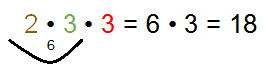 MOŽNOST Izračunam najprej število ur v eni vitrini (3 police, po 3 ure; 3 • 3 = 9). Šele nato upoštevam, da sta vitrini 2.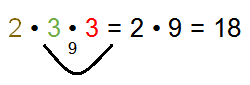          V obeh primerih dobim enak zmnožek.           O: Urar ima v svoji prodajalni 18 ur.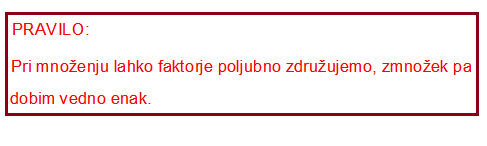 Odpri DZ na str. 89. Dobro si oglej zgornjo sliko in preberi razlago, ki ti jo prikazujeta Lili in Bine (ne rešuj nalog, to boš počel-a jutri).V zvezek prepiši še naslednje račune in jih izračunaj.Izračunaj.3  3  2 = _________________________________   3  3  2 = _________________________________   7  0  6 = _________________________________   7  0  6 = _________________________________   5  2  5 = _________________________________  5  2  5 = _________________________________    10  1  3 = ________________________________  10  1  3 = _________________________________   Še sam-a dodaj 2 podobna računa. SPOZNAVANJE OKOLJA Vadi branje in nastavljanje časa na svoji uri.V zvezek za SPO zapiši naslednja vprašanja in nanje odgovori (pozorno preberi). Pomagaš si lahko s svojo uro.Kje bo urni kazalec čez dve uri, če je sedaj na številki 8? Koliko bo takrat ura?Koliko časa potrebuje urni kazalec na uri, da se pomakne do sosednje številke?Koliko časa preteče, medtem ko se minutni kazalec premakne do sosednje številke?Koliko časa potrebuje minutni kazalec na uri, da se pomakne od številke 11 do številke 7?Rešene naloge mi lahko pošlješ v pregled.USPEŠNO UČENJE IN LEP DAN TI ŽELIM.Tvoja učiteljica UrškaR: 2 • 3 • 3 = Račun lahko izračunam na dva načina.MOŽNOST